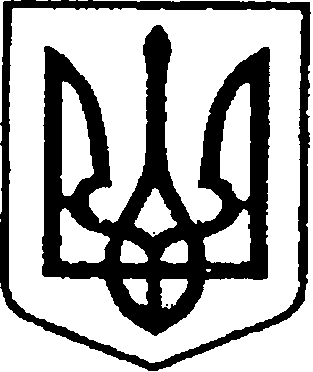 УКРАЇНА                                  ЧЕРНІГІВСЬКА ОБЛАСТЬ                  Н І Ж И Н С Ь К А    М І С Ь К А   Р А Д А         В И К О Н А В Ч И Й    К О М І Т Е ТР І Ш Е Н Н Явід      25.02.2021          р.                 м. Ніжин	                                   № 56Про постановку на квартирний облік,затвердження рішень, надання кімнати в гуртожитку та зміна статусу приміщення       Відповідно до статей 30, 42, 53, 59, 73 Закону України «Про місцеве самоврядування в Україні», статей 14, 34, 41, 46, 48, 58, 118, 122 Житлового Кодексу Української РСР, пунктів  13, 20, 21, 51 Правил обліку громадян, які потребують поліпшення житлових умов і надання їм жилих приміщень в Українській РСР, п.1.1, 1.3, 1.4 Постанови Кабінету Міністрів України  від 06.04.2011 року № 365 «Про внесення змін до деяких рішень Уряду  з питань обліку громадян, які потребують поліпшення житлових умов», п. 6 Положення про порядок надання службових жилих приміщень і користування ними в Українській РСР, Примірного положення про користування  гуртожитками, Регламенту виконавчого комітету Ніжинської міської ради Чернігівської області, затвердженого рішенням Ніжинської міської ради Чернігівської області VІІІ скликання від 24.12. 2020 року     № 27-4 / 2020, розглянувши заяви громадян, клопотання керівників установ, організацій та висновки громадської комісії з житлових питань  від 03.02.2021 р. протокол                              № 2, виконавчий комітет  Ніжинської міської ради вирішив:      1.Поставити на квартирний облік      До позачергового списку      1.1.Кушвідова Сергія Сергійовича, дитину позбавлену батьківського        піклування, який проживає в сім’ї опікуна і зареєстрований за адресою: Чернігівська область, м.Бахмач  вул. Сухомлинського, буд.10, сім’я для постановки на квартирний облік 1 особа ( підстава: п.6 ст.34, ст.46 Житлового кодексу Української РСР ; п.1.1,1,3, 1.4 Постанови Кабінету Міністрів України  від 06.04.2011 року №365 «Про внесення змін до деяких рішень Уряду  з питань обліку громадян, які потребують поліпшення житлових умов», клопотання служби у справах дітей виконавчого комітету Ніжинської міської ради від 18.01.2021 року №13.1-23/26).     1.2. Коворотнього Андрія Валерійовича, особу з числа позбавлених батьківського піклування, який зареєстрований за договором найму житла за адресою: Чернігівська область, м.Ніжин, вул. Селянська, буд.29, сім’я для постановки на квартирний облік 1 особа ( підстава: п.5 ст.34, ст.46 Житлового кодексу Української РСР ; п.1.1,1,3, 1.4 Постанови Кабінету Міністрів України  від 06.04.2011 року №365 «Про внесення змін до деяких рішень Уряду  з питань обліку громадян, які потребують поліпшення житлових умов».        2.Затвердження рішень      Затвердити рішення житлово-побутової комісії Спеціального авіаційного загону про:      2.1. постановку на квартирний облік Спеціального авіаційного загону лейтенанта  служби цивільного захисту Симана Максима Володимировича, склад сім’ї 1 особа (протокол №134  від 01.02.2021 р.) підстава: клопотання т.в.о. командира Спеціального авіаційного загону Коломіна К. від                02.02.2021 р. за №8102-3967;      2.2. постановку на квартирний облік Спеціального авіаційного загону капітана служби цивільного захисту Фрібуса  Павла  Вікторовича, сім’я для постановки на квартирний облік 1 особа (протокол №133 від 01.02.2021 р.) - клопотання т.в.о. командира Спеціального авіаційного загону Коломіна К. від 02.02.2020 р. за №8102-3967.      3. Зміна статусу приміщення      По Спеціальному авіаційному загону     Зняти статус «службова» з двокімнатної житлової квартири №13 у                  буд.№ 62 по вул. Космонавтів в м.Ніжині та відкрити особовий рахунок на Коваленка Сергія Миколайовича, начальника служби дорожнього руху майора служби цивільного захисту ( підстава: протокол №135  від 01.02.2021 р.) підстава: клопотання т.в.о. командира Спеціального авіаційного загону Коломіна К. від 02.02.2020 р. за №8102-3967.      4.Надання кімнати в гуртожитку       Затвердити рішення первинної профспілкової організації комунального підприємства «Служба Єдиного Замовника» про надання житлової кімнати              № 1 в гуртожитку, загальною площею 56,3 кв.м., житловою площею 29,9 кв.м., за адресою: м.Ніжині вул.Академіка Амосова, буд.14-А, працівнику підприємства - маляру Степановій Юлії Олександрівні ( підстава: протокол №3 від 16.10.2020 року засідання первинної профспілкової організації комунального підприємства «Служба Єдиного замовника», клопотання директора КП «Служба Єдиного Замовника» Борисенка М.Д. від 19.10.2020 року № 934.        5. Начальнику відділу квартирного обліку, приватизації житла  та ведення реєстру територіальної громади   Лях О.М. забезпечити оприлюднення даного рішення на офіційному сайті Ніжинської міської ради протягом 5 робочих днів з дня його прийняття.      6. Контроль за виконанням даного рішення покласти на заступника міського голови з питань діяльності виконавчих органів ради Смагу С.С.Міський голова				                                   Олександр КОДОЛА                                 Пояснювальна записка                                            До проекту рішення     Про постановку на квартирний облік,  затвердження рішень, надання    кімнати в гуртожитку та зміна статусу приміщення                      Обгрунтування необхідності прийняття рішення        Розглянувши заяви  громадянин, клопотання керівників установ, організацій та висновки громадської комісії з житлових питань, відділ квартирного обліку, приватизації житла та ведення реєстру територіальної громади виносить на розгляд виконавчого комітету проект рішення  «Про постановку на квартирний облік,  затвердження рішень, надання    кімнати в гуртожитку та зміна статусу приміщення »,  що дозволить поставити на квартирний облік громадян, які потребують поліпшення житлових умов, затвердити рішення житлово-побутової комісії підприємства, надати кімнату в  гуртожитку та змінити статус житлового приміщення .       Стан нормативно-правової бази у даній сфері правового регулювання       Даний проект рішення підготовлений на виконання    статей 30, 42, 53, 59, 73 Закону України «Про місцеве самоврядування в Україні», статей 14, 34, 41, 46, 48, 58, 118, 122 Житлового Кодексу Української РСР, пунктів 13, 20, 21, 51, 52, 53, 56, 58, Правил обліку громадян, які потребують поліпшення житлових умов і надання їм жилих приміщень в Українській РСР, п.1.1, 1,3, 1.4 Постанови Кабінету Міністрів України  від 06.04.2011 року № 365 «Про внесення змін до деяких рішень Уряду  з питань обліку громадян, які потребують поліпшення житлових умов», п. 6 Положення про порядок надання службових жилих приміщень і користування ними в Українській РСР, Примірного положення про користування  гуртожитками, Регламенту виконавчого комітету Ніжинської міської ради Чернігівської області, затвердженого рішенням Ніжинської міської ради Чернігівської області VІІІ скликання від 24.12. 2020 року  № 27-4 / 2020,  розглянувши заяви громадян та клопотання керівників установ.      Доповідати проект на засіданні буде начальник відділу квартирного обліку, приватизації житла та ведення реєстру територіальної громади      Лях О.М. Начальник відділу квартирного обліку,приватизації житла та ведення реєструтериторіальної громади                                                                      О.М.ЛяхВізують:Начальник відділу квартирного обліку,приватизації житла та ведення реєстру                                                                          територіальної громади                                                                   Оксана ЛЯХЗаступник міського голови з питань діяльності виконавчих органів ради		                               Сергій СМАГА  Керуючий справами виконавчого комітетуНіжинської міської ради                                                         Валерій САЛОГУБ						                Начальник відділу юридично-кадровогозабезпечення                                                                                 В’ячеслав ЛЕГА